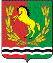 АДМИНИСТРАЦИЯМУНИЦИПАЛЬНОГО ОБРАЗОВАНИЯ РЯЗАНОВСКИЙ СЕЛЬСОВЕТ
АСЕКЕЕВСКОГО РАЙОНА ОРЕНБУРГСКОЙ ОБЛАСТИПОСТАНОВЛЕНИЕ=====================================================================25.06.2018                                       с. Рязановка                                        № 16-пО внесении изменений и дополнений в постановление № 03-п от 12.02.2018 г. Об утверждении административного регламента по предоставлению    муниципальной услуги по постановке на учет граждан в качестве нуждающихся в жилых помещениях, предоставляемых по договорам социального найма    В соответствии   с Федеральными законами от 06.10.2003 года  № 131 - ФЗ « Об общих принципах организации местного самоуправления  в Российской Федерации», от 27.07.2010 № 210-ФЗ «Об организации предоставления государственных и муниципальных услуг», Уставом муниципального образования Рязановский сельсовет  Асекеевского района Оренбургской области  :Внести изменение и дополнение в постановление № 03-п от 12.02.2018 г. «Об утверждении административного регламента по предоставлению    муниципальной услуги по постановке на учёт граждан в качестве нуждающихся в жилых помещениях, предоставляемых по договорам социального найма»:1.1. Подпункты 6 и 7 пункта 17.1 изложить  в следующей редакции:6) справка с места регистрации о зарегистрированных лицах и лицах, снятых с регистрационного учета, но сохранивших за собой право пользования жилым помещением, 7) копии правоустанавливающих документов на объекты недвижимости, права на которые не зарегистрированы в Едином государственном  реестре недвижимости;1.2. Подпункты 1 и 2  пункта 17.2  изложить  в следующей редакции:1) выписка из Единого государственного реестра недвижимости, содержащая общедоступные сведения о зарегистрированных правах на объекты недвижимого имущества и о переходе прав на объекты недвижимого имущества;    2) выписка из Единого государственного реестра недвижимости о наличии  либо отсутствии зарегистрированных прав на объекты недвижимого имущества.2. Настоящее постановление вступает в силу после его официального опубликования (обнародования) и  подлежит размещению на официальном сайте муниципального образования Рязановский сельсовет Аморс.рф.3. Контроль за исполнением настоящего постановления оставляю за собой.
Глава муниципального образования                                                          А.В. Брусилов